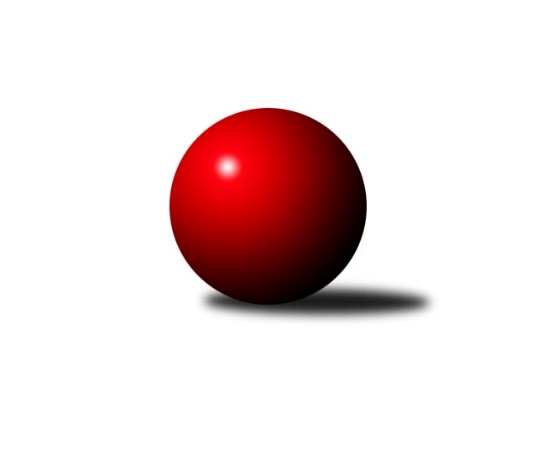 Č.9Ročník 2018/2019	23.5.2024 1.KLD D 2018/2019Statistika 9. kolaTabulka družstev:		družstvo	záp	výh	rem	proh	skore	sety	průměr	body	plné	dorážka	chyby	1.	TJ Lokomotiva Česká Třebová	8	6	1	1	21.0 : 11.0 	(56.5 : 39.5)	1534	13	1053	480	24.3	2.	SKK Primátor Náchod B	7	3	2	2	17.0 : 11.0 	(51.5 : 32.5)	1514	8	1040	474	24.7	3.	KK Zábřeh	7	3	0	4	13.0 : 15.0 	(37.0 : 47.0)	1505	6	1061	443	31	4.	TJ Horní Benešov A	7	2	2	3	12.0 : 16.0 	(39.0 : 45.0)	1474	6	1027	447	27.9	5.	TJ Jiskra Hylváty	7	1	1	5	9.0 : 19.0 	(32.0 : 52.0)	1396	3	977	419	41.1Tabulka doma:		družstvo	záp	výh	rem	proh	skore	sety	průměr	body	maximum	minimum	1.	TJ Lokomotiva Česká Třebová	4	3	1	0	11.0 : 5.0 	(28.5 : 19.5)	1582	7	1630	1562	2.	SKK Primátor Náchod B	3	2	1	0	10.0 : 2.0 	(26.5 : 9.5)	1520	5	1541	1491	3.	TJ Horní Benešov A	4	1	1	2	6.0 : 10.0 	(21.5 : 26.5)	1492	3	1520	1465	4.	KK Zábřeh	3	1	0	2	5.0 : 7.0 	(14.0 : 22.0)	1498	2	1533	1438	5.	TJ Jiskra Hylváty	4	1	0	3	5.0 : 11.0 	(18.0 : 30.0)	1458	2	1488	1428Tabulka venku:		družstvo	záp	výh	rem	proh	skore	sety	průměr	body	maximum	minimum	1.	TJ Lokomotiva Česká Třebová	4	3	0	1	10.0 : 6.0 	(28.0 : 20.0)	1522	6	1581	1444	2.	KK Zábřeh	4	2	0	2	8.0 : 8.0 	(23.0 : 25.0)	1507	4	1594	1462	3.	TJ Horní Benešov A	3	1	1	1	6.0 : 6.0 	(17.5 : 18.5)	1469	3	1537	1389	4.	SKK Primátor Náchod B	4	1	1	2	7.0 : 9.0 	(25.0 : 23.0)	1513	3	1557	1478	5.	TJ Jiskra Hylváty	3	0	1	2	4.0 : 8.0 	(14.0 : 22.0)	1376	1	1408	1312Tabulka podzimní části:		družstvo	záp	výh	rem	proh	skore	sety	průměr	body	doma	venku	1.	TJ Lokomotiva Česká Třebová	6	4	1	1	15.0 : 9.0 	(40.5 : 31.5)	1520	9 	2 	1 	0 	2 	0 	1	2.	SKK Primátor Náchod B	6	3	2	1	16.0 : 8.0 	(47.5 : 24.5)	1523	8 	2 	1 	0 	1 	1 	1	3.	TJ Horní Benešov A	5	2	2	1	11.0 : 9.0 	(33.5 : 26.5)	1500	6 	1 	1 	1 	1 	1 	0	4.	KK Zábřeh	5	2	0	3	8.0 : 12.0 	(23.0 : 37.0)	1478	4 	1 	0 	1 	1 	0 	2	5.	TJ Jiskra Hylváty	6	0	1	5	6.0 : 18.0 	(23.5 : 48.5)	1394	1 	0 	0 	3 	0 	1 	2Tabulka jarní části:		družstvo	záp	výh	rem	proh	skore	sety	průměr	body	doma	venku	1.	TJ Lokomotiva Česká Třebová	2	2	0	0	6.0 : 2.0 	(16.0 : 8.0)	1602	4 	1 	0 	0 	1 	0 	0 	2.	TJ Jiskra Hylváty	1	1	0	0	3.0 : 1.0 	(8.5 : 3.5)	1488	2 	1 	0 	0 	0 	0 	0 	3.	KK Zábřeh	2	1	0	1	5.0 : 3.0 	(14.0 : 10.0)	1564	2 	0 	0 	1 	1 	0 	0 	4.	SKK Primátor Náchod B	1	0	0	1	1.0 : 3.0 	(4.0 : 8.0)	1478	0 	0 	0 	0 	0 	0 	1 	5.	TJ Horní Benešov A	2	0	0	2	1.0 : 7.0 	(5.5 : 18.5)	1455	0 	0 	0 	1 	0 	0 	1 Zisk bodů pro družstvo:		jméno hráče	družstvo	body	zápasy	v %	dílčí body	sety	v %	1.	Jakub Sokol 	TJ Lokomotiva Česká Třebová 	7	/	7	(100%)	24	/	28	(86%)	2.	Barbora Bártková 	TJ Horní Benešov A 	5	/	7	(71%)	16.5	/	28	(59%)	3.	Veronika Kábrtová 	SKK Primátor Náchod B 	4	/	6	(67%)	17	/	24	(71%)	4.	Barbora Lokvencová 	SKK Primátor Náchod B 	4	/	6	(67%)	16	/	24	(67%)	5.	Matěj Mach 	TJ Jiskra Hylváty 	4	/	6	(67%)	11	/	24	(46%)	6.	Lucie Mikesková 	TJ Horní Benešov A 	4	/	7	(57%)	16	/	28	(57%)	7.	Martin Vološčuk 	KK Zábřeh 	4	/	7	(57%)	15.5	/	28	(55%)	8.	Adam Mísař 	TJ Lokomotiva Česká Třebová 	4	/	7	(57%)	15.5	/	28	(55%)	9.	Tomáš Skala 	TJ Jiskra Hylváty 	4	/	7	(57%)	15	/	28	(54%)	10.	Lukáš Krejčí 	KK Zábřeh 	2	/	2	(100%)	5	/	8	(63%)	11.	Miloslav Hýbl 	TJ Lokomotiva Česká Třebová 	2	/	3	(67%)	8	/	12	(67%)	12.	Michaela Dušková 	SKK Primátor Náchod B 	2	/	3	(67%)	7	/	12	(58%)	13.	Valerie Langerová 	KK Zábřeh 	2	/	5	(40%)	4	/	20	(20%)	14.	Tomáš Ondráček 	KK Zábřeh 	2	/	7	(29%)	12.5	/	28	(45%)	15.	Martin Hanuš 	SKK Primátor Náchod B 	1	/	2	(50%)	5	/	8	(63%)	16.	Lukáš Umlauf 	TJ Lokomotiva Česká Třebová 	1	/	3	(33%)	4	/	12	(33%)	17.	Vendula Žižková 	TJ Horní Benešov A 	1	/	7	(14%)	6.5	/	28	(23%)	18.	Jan Gintar 	SKK Primátor Náchod B 	0	/	1	(0%)	2	/	4	(50%)	19.	Jan Vostrčil 	TJ Jiskra Hylváty 	0	/	1	(0%)	0	/	4	(0%)	20.	Kryštof Vavřín 	TJ Jiskra Hylváty 	0	/	1	(0%)	0	/	4	(0%)	21.	Martin Bryška 	TJ Jiskra Hylváty 	0	/	3	(0%)	4	/	12	(33%)Průměry na kuželnách:		kuželna	průměr	plné	dorážka	chyby	výkon na hráče	1.	TJ Lokomotiva Česká Třebová, 1-4	1526	1044	481	28.0	(508.8)	2.	KK Zábřeh, 1-4	1506	1044	462	26.7	(502.2)	3.	 Horní Benešov, 1-4	1497	1032	465	29.0	(499.1)	4.	Hylváty, 1-2	1482	1029	453	33.5	(494.1)	5.	SKK Nachod, 1-4	1464	1017	447	30.5	(488.2)Nejlepší výkony na kuželnách:TJ Lokomotiva Česká Třebová, 1-4TJ Lokomotiva Česká Třebová	1630	9. kolo	Jakub Sokol 	TJ Lokomotiva Česká Třebová	577	7. koloTJ Lokomotiva Česká Třebová	1568	3. kolo	Martin Hanuš 	SKK Primátor Náchod B	572	9. koloTJ Lokomotiva Česká Třebová	1567	1. kolo	Jakub Sokol 	TJ Lokomotiva Česká Třebová	565	1. koloTJ Lokomotiva Česká Třebová	1562	7. kolo	Miloslav Hýbl 	TJ Lokomotiva Česká Třebová	554	9. koloTJ Horní Benešov A	1537	1. kolo	Jakub Sokol 	TJ Lokomotiva Česká Třebová	548	9. koloSKK Primátor Náchod B	1478	9. kolo	Jakub Sokol 	TJ Lokomotiva Česká Třebová	542	3. koloKK Zábřeh	1462	3. kolo	Barbora Bártková 	TJ Horní Benešov A	540	1. koloTJ Jiskra Hylváty	1407	7. kolo	Tomáš Skala 	TJ Jiskra Hylváty	534	7. kolo		. kolo	Adam Mísař 	TJ Lokomotiva Česká Třebová	528	9. kolo		. kolo	Adam Mísař 	TJ Lokomotiva Česká Třebová	523	7. koloKK Zábřeh, 1-4TJ Lokomotiva Česká Třebová	1573	8. kolo	Jakub Sokol 	TJ Lokomotiva Česká Třebová	564	8. koloKK Zábřeh	1533	8. kolo	Martin Vološčuk 	KK Zábřeh	559	2. koloKK Zábřeh	1522	2. kolo	Adam Mísař 	TJ Lokomotiva Česká Třebová	534	8. koloSKK Primátor Náchod B	1493	2. kolo	Tomáš Ondráček 	KK Zábřeh	522	8. koloTJ Horní Benešov A	1480	4. kolo	Martin Vološčuk 	KK Zábřeh	519	8. koloKK Zábřeh	1438	4. kolo	Lucie Mikesková 	TJ Horní Benešov A	516	4. kolo		. kolo	Veronika Kábrtová 	SKK Primátor Náchod B	513	2. kolo		. kolo	Barbora Bártková 	TJ Horní Benešov A	512	4. kolo		. kolo	Martin Vološčuk 	KK Zábřeh	511	4. kolo		. kolo	Barbora Lokvencová 	SKK Primátor Náchod B	506	2. kolo Horní Benešov, 1-4KK Zábřeh	1594	9. kolo	Lukáš Krejčí 	KK Zábřeh	558	9. koloSKK Primátor Náchod B	1522	5. kolo	Lucie Mikesková 	TJ Horní Benešov A	538	9. koloTJ Horní Benešov A	1520	9. kolo	Martin Vološčuk 	KK Zábřeh	537	9. koloTJ Horní Benešov A	1513	3. kolo	Barbora Bártková 	TJ Horní Benešov A	535	3. koloTJ Lokomotiva Česká Třebová	1488	6. kolo	Barbora Bártková 	TJ Horní Benešov A	530	9. koloTJ Horní Benešov A	1468	6. kolo	Veronika Kábrtová 	SKK Primátor Náchod B	527	5. koloTJ Horní Benešov A	1465	5. kolo	Jakub Sokol 	TJ Lokomotiva Česká Třebová	526	6. koloTJ Jiskra Hylváty	1408	3. kolo	Barbora Bártková 	TJ Horní Benešov A	524	6. kolo		. kolo	Barbora Bártková 	TJ Horní Benešov A	518	5. kolo		. kolo	Adam Mísař 	TJ Lokomotiva Česká Třebová	515	6. koloHylváty, 1-2TJ Lokomotiva Česká Třebová	1581	2. kolo	Veronika Kábrtová 	SKK Primátor Náchod B	583	6. koloSKK Primátor Náchod B	1557	6. kolo	Jakub Sokol 	TJ Lokomotiva Česká Třebová	560	2. koloKK Zábřeh	1499	5. kolo	Lukáš Krejčí 	KK Zábřeh	530	5. koloTJ Jiskra Hylváty	1488	8. kolo	Tomáš Skala 	TJ Jiskra Hylváty	522	2. koloTJ Jiskra Hylváty	1474	2. kolo	Miloslav Hýbl 	TJ Lokomotiva Česká Třebová	519	2. koloTJ Jiskra Hylváty	1443	5. kolo	Matěj Mach 	TJ Jiskra Hylváty	513	2. koloTJ Jiskra Hylváty	1428	6. kolo	Tomáš Skala 	TJ Jiskra Hylváty	511	6. koloTJ Horní Benešov A	1389	8. kolo	Tomáš Skala 	TJ Jiskra Hylváty	509	5. kolo		. kolo	Tomáš Skala 	TJ Jiskra Hylváty	509	8. kolo		. kolo	Barbora Lokvencová 	SKK Primátor Náchod B	508	6. koloSKK Nachod, 1-4SKK Primátor Náchod B	1541	7. kolo	Veronika Kábrtová 	SKK Primátor Náchod B	572	4. koloSKK Primátor Náchod B	1529	4. kolo	Veronika Kábrtová 	SKK Primátor Náchod B	530	7. koloSKK Primátor Náchod B	1491	1. kolo	Miloslav Hýbl 	TJ Lokomotiva Česká Třebová	519	4. koloKK Zábřeh	1471	7. kolo	Michaela Dušková 	SKK Primátor Náchod B	513	7. koloTJ Lokomotiva Česká Třebová	1444	4. kolo	Michaela Dušková 	SKK Primátor Náchod B	511	4. koloTJ Jiskra Hylváty	1312	1. kolo	Tomáš Skala 	TJ Jiskra Hylváty	509	1. kolo		. kolo	Martin Vološčuk 	KK Zábřeh	506	7. kolo		. kolo	Barbora Lokvencová 	SKK Primátor Náchod B	502	1. kolo		. kolo	Veronika Kábrtová 	SKK Primátor Náchod B	501	1. kolo		. kolo	Adam Mísař 	TJ Lokomotiva Česká Třebová	499	4. koloČetnost výsledků:	4.0 : 0.0	2x	3.0 : 1.0	6x	2.0 : 2.0	3x	1.0 : 3.0	5x	0.0 : 4.0	2x